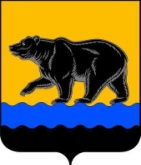 АДМИНИСТРАЦИЯ ГОРОДА НЕФТЕЮГАНСКАПОСТАНОВЛЕНИЕ04.08.2021										№ 128-нпг.НефтеюганскО внесении изменений в постановление администрации города Нефтеюганска от 28.05.2021 № 62-нп «Об утверждении административного регламента предоставления муниципальной услуги «Выдача разрешения на выполнение авиационных работ, парашютных прыжков, демонстрационных полетов воздушных судов, полетов беспилотных воздушных судов (за исключением полетов беспилотных воздушных судовс максимальной взлетной массой менее 0,25 кг), подъемов привязных аэростатов над территорией муниципального образования город Нефтеюганск, а также на посадку (взлет) на расположенные в границах муниципального образования город Нефтеюганск площадки, сведения о которых не опубликованы в документах аэронавигационной информации» 	В соответствии с Федеральными законами от 06.10.2003  № 131-ФЗ                       «Об общих принципах организации местного самоуправления в Российской Федерации», от 27.07.2010 № 210-ФЗ «Об организации предоставления государственных  и муниципальных услуг», пунктом 49 Федеральных правил использования воздушного пространства Российской Федерации, утвержденных постановлением Правительства Российской Федерации от 11.03.2010 № 138,                      с целью повышения качества предоставления и доступности получения муниципальных услуг администрация города Нефтеюганска постановляет:1.Внести изменения в постановление администрации города Нефтеюганска от 28.05.2021 № 62-нп «Об утверждении административного регламента предоставления муниципальной услуги «Выдача разрешения на выполнение авиационных работ, парашютных прыжков, демонстрационных полетов воздушных судов, полетов беспилотных воздушных судов (за исключением полетов беспилотных воздушных судов с максимальной взлетной массой менее 0,25 кг), подъемов привязных аэростатов над территорией муниципального образования город Нефтеюганск, а также на посадку (взлет) на расположенные в границах муниципального образования город Нефтеюганск площадки, сведения о которых не опубликованы в документах аэронавигационной информации», а именно: в приложении к постановлению:1.1.Абзац 2) подпункта 1.3.6 пункта 1.3 исключить.1.2.Во втором абзаце подпункта 2.2.2 пункта 2.2 слова «и Федеральным агентством воздушного транспорта (далее – Росавиация)» исключить.1.3.Пункт 2.4 изложить в следующей редакции:«2.4.Описание результата предоставления муниципальной услуги.   Результатом предоставления муниципальной услуги является выдача (направление) заявителю:   1) разрешения на выполнение авиационных работ, парашютных прыжков, демонстрационных полетов воздушных судов, полетов беспилотных воздушных судов (за исключением полетов беспилотных воздушных судов с максимальной взлетной массой менее 0,25 кг), подъемов привязных аэростатов над территорией муниципального образования город Нефтеюганск, а также на посадку (взлет) на расположенные в границах муниципального образования город Нефтеюганск площадки, сведения о которых не опубликованы в документах аэронавигационной информации (далее – разрешение);2) уведомления об отказе в предоставлении муниципальной услуги.Результат предоставления муниципальной услуги оформляется на официальном бланке Департамента, за подписью директора Департамента либо лица, его замещающего согласно приложению 2, приложению 3 к настоящему административному регламенту.».1.4.Подпункт 3) пункта 2.8 изложить в следующей редакции:«3) документ, удостоверяющий права (полномочия) представителя заявителя, если с заявлением о предоставлении муниципальной услуги обратился представитель заявителя:- доверенность, оформленная в соответствии с законодательством Российской Федерации (для физических лиц);- доверенность, оформленная в соответствии с законодательством Российской Федерации и подписанная руководителем организации 
или иным уполномоченным лицом в соответствии с законом 
и учредительными документами организации (для юридических лиц);-копия решения о назначении или об избрании либо приказа 
о назначении физического лица на должность, в соответствии с которым такое физическое лицо обладает правом действовать от имени заявителя без доверенности.».1.5.Подпункты 4) - 5) пункта 2.8 исключить.1.6.Подпункты 2.8.1 - 2.8.6 пункта 2.8 исключить.1.7.Подпункты 2) - 3) пункта 2.9 исключить.1.8.Абзац седьмой пункта 2.10 исключить.1.9.Подпункт 2.11.3 пункта 2.11 изложить в следующей редакции:«2.11.3.Документ, указанный в подпункте 3) пункта 2.8 представляется заявителем в виде заверенной копий. На копии документа на каждом листе такого документа заявителем проставляются: отметка «копия верна», подпись с расшифровкой, печать (при наличии) (для юридических лиц, индивидуальных предпринимателей).».1.10.Подпункт 2.15.1 пункта 2.15 исключить.1.11.Подпункт 2.15.5 пункта 2.15 исключить.1.12.Подпункт 2.15.7 пункта 2.15 исключить.  2.Обнародовать (опубликовать) постановление в газете «Здравствуйте, нефтеюганцы!».  3.Департаменту по делам администрации города (Прокопович П.А.) разместить постановление на официальном сайте органов местного самоуправления города Нефтеюганска в сети Интернет.  4.Постановление вступает в силу после его официального опубликования.Исполняющий обязанностиглавы города Нефтеюганска                              	                                А.В.Пастухов 